БАЛЕТ. ЯНТАРЬ. ФАБЕРЖЕ ( 3 дня/2 ночи )Санкт-Петербург - Царское Село - Санкт-Петербург Особняк Кшесинской + музей Фаберже в Шуваловском дворце + Екатерининский дворец и парк в Царском селе.1 день - Пятница Прибытие в Санкт-Петербург до 12:00  Самостоятельный заезд в гостиницу. Вещи сдаются в камеру хранения гостиницы. Встреча с гидом в холле гостиницы 12:45  Отъезд от гостиницы «Москва 4*». 13:00  Встреча у памятника Петру I на Московском вокзале (по предварительной заявке).  Автобусная экскурсия «Дома и судьбы Серебряного века». Предчувствие перемен часто порождает большой творческий прорыв. В начале XX века вся социальная и культурная жизнь Петербурга пришла в стремительное движение, начались смелые эксперименты, появился новый образ мышления, поиск истины рождался в философских спорах, а поэтические таланты проявлялись ежедневно. Серебряный век – это время концентрации и напряжения человеческой мысли на фоне трагизма и угроз современной эпохи, это попытка проанализировать и прочувствовать момент глобальных перемен и понять свое место в этом круговороте истории. Во время экскурсии мы вместе будем искать за фасадами зданий истории и судьбы ушедшей эпохи, воссоздавая уникальную атмосферу того времени. 15:00  Экскурсия в Особняк Кшесинской (аудиогид). 
Прима-балерина Императорских театров – была хозяйкой особняка на Кронверкском проспекте, оказавшемся в гуще революционных событий 1917 года. Революция вынудила Кшесинскую покинуть не только свой дом, но и страну. Как сложилась судьба особняка? Как сложилась судьба его владелицы? Об этом рассказывают вещи, архивные документы, фотографии, среди них много материалов, впервые показываемых публике. 17:00 - 17:30  Окончание программы в центре города у метро «Площадь Александра Невского». 
2 день - Суббота Завтрак в гостинице.  Встреча с гидом в холле гостиницы, табличка по названию тура. 12:45  Отъезд от гостиницы «Москва 4*».  Автобусная обзорная экскурсия по Санкт-Петербургу – одному из красивейших городов мира. Вы увидите перспективы петербургских улиц, величественный простор Невы, одетой в гранитные набережные, изгибы рек и каналов, фасады роскошных дворцов, летящие пролёты мостов и воздушные узоры оград. 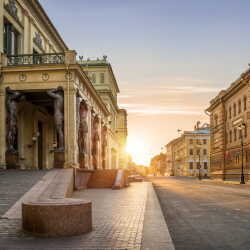 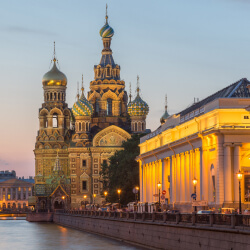 16:30 Экскурсия в музей Фаберже в Шуваловском дворце. Следуя принципу великого мастера, за скромными фасадами Шуваловского дворца скрываются настоящие чудеса ювелирного искусства. Музей обладает не имеющим аналогов собранием русского ювелирного и декоративно-прикладного искусств XIX-XX вв. Наиболее ценные и известные предметы в коллекции музея – 9 императорских пасхальных яиц, созданных фирмой Карла Густава Фаберже. 17:30  Трансфер по гостиницам. Дополнительно: экскурсия по рекам и каналам Санкт-Петербурга. Вас ждёт увлекательное путешествие по Северной Венеции с её живописными водными улицами и ажурными оградами, горбатыми мостами и парадными фасадами.Дополнительно: шоу «Одержимый Петербург» – театрализованное погружение в мифы, рождённые Петербургом, встреча с их авторами и героями: Пушкиным и Хармсом, Раскольниковым и Поприщиным. Это удивительное переплетение петербургских тайн, легенд и литературных произведений. В центре них окажетесь вы – гость города или местный житель, путник или случайный прохожий 
3 день - Воскресенье  Завтрак. Освобождение номеров, выезд с вещами (вещи можно оставить в камере хранения гостиницы). 09:0-10:00  Встреча с гидом в холле гостиницы.  Автобусная экскурсия «Под сенью Царскосельских садов». Царское село – любимая летняя резиденция императрицы Екатерины II. 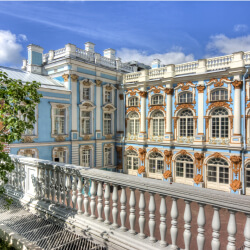 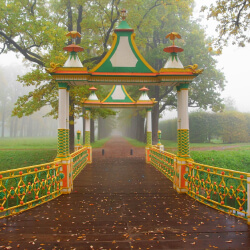 Посещение Екатерининского дворца со знаменитой Янтарной комнатой и Екатерининского парка – великолепного произведения русского садово-паркового искусства XVIII-XIX веков.  Свободное время в Царском селе 
или  за доп. плату экскурсия в Павловск. Автобусная экскурсия в Павловск с посещением выдающегося дворцово-паркового ансамбля конца XVIII – начала XIX вв., который являлся летней резиденцией императора Павла I и его семьи. 16:00-18:00 Возвращение в город к станции метро «Площадь Восстания» и Московскому вокзалу. Завершение программы. Экскурсия по крышам Петербурга. Взглянем на Петербург с незабываемой высоты, посмотрим на этот волшебный город с нового ракурса и удивим друзей небанальными фотографиями! (за доплату). Стоимость тура на 1 человека в номере включает:Проживание в гостинице  "Москва 4**" г. Санкт Петербург, номера категории «стандарт».½ DBL-13100 руб. на заезы май, июль,август /15300 руб на заезды июнь,июльПитание завтраки.
Доплата за одноместный номер – 5800 руб. на заезы май, июль,август /8200 руб на заезды июнь,июль
Скидка 3-ий в номере– 1000 руб. на заезы май, июль,август /1600 руб на заезды июнь,июльСкидка 3-ий в номере дети до 14 лет – 1000 руб
Услуги гида, экскурсии по программе. Входные билеты в музеиСтоимость не включает:
ж/д  билеты:  Москва – С.Петербург прибытие поезда до 12:00С.Петербург  – Москва отправление после 19:00 Дополнительные экскурсии:Теплоходная экскурсия «По рекам и каналам». Вас ждёт увлекательное путешествие по Северной Венеции, создать которую мечтал Пётр I. Вы увидите её живописные водные улицы и ажурные ограды, горбатые мосты и парадные фасады, которые с воды воспринимаются совсем не так, как с суши. (720 руб. взр., 540 руб. шк.) 
Шоу «Одержимый Петербург» – театрализованное погружение в мифы, рождённые Петербургом, встреча с их авторами и героями: Пушкиным и Хармсом, Раскольниковым и Поприщиным. Это удивительное переплетение петербургских тайн, легенд и литературных произведений. В центре них окажетесь вы – гость города или местный житель, путник или случайный прохожий (900руб. взр., 540руб. шк.). 
Автобусная экскурсия в Павловск с посещением выдающегося дворцово-паркового ансамбля конца XVIII – начала XIX вв., который являлся летней резиденцией императора Павла I и его семьи (1,320руб. взр., 960руб. реб.,). 
Экскурсия по крышам Петербурга. Взглянем на Петербург с незабываемой высоты, посмотрим на этот волшебный город с нового ракурса и удивим друзей небанальными фотографиями! (840 руб. взр., студ., пенс.; 1 взр+1 реб (от 12 лет) - 1,440 руб., 2 взр.+1 реб. (от 12 лет) - 2,160 руб.) ЗАЕЗДЫ: 30  апреля/ 3,10,17,24 июня* /1,15,22,29 июля/ 5,12,19,26 августа 2022 *Туры по акции кэшбэк